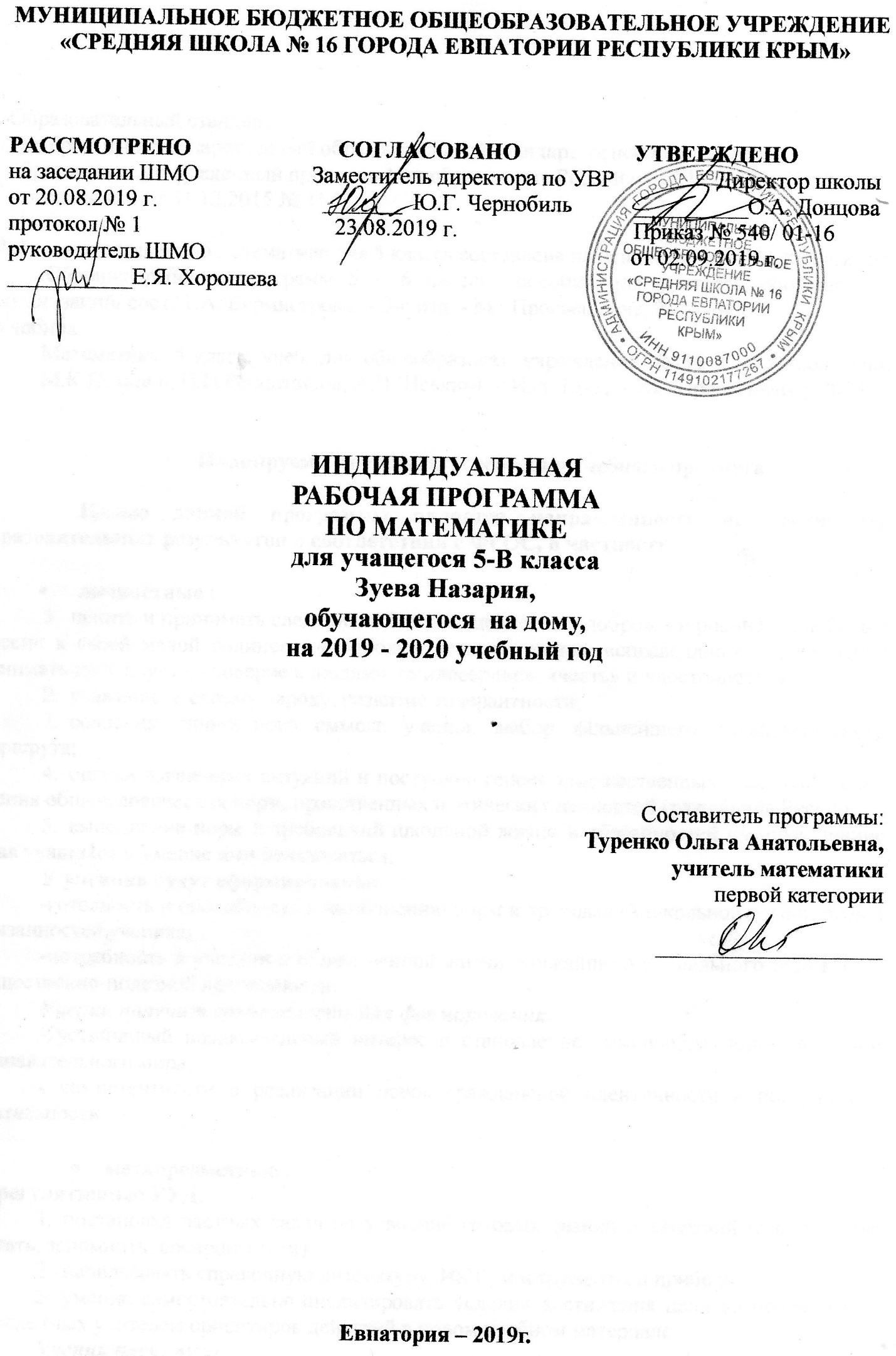 МУНИЦИПАЛЬНОЕ БЮДЖЕТНОЕ ОБЩЕОБРАЗОВАТЕЛЬНОЕ УЧРЕЖДЕНИЕ «СРЕДНЯЯ ШКОЛА № 16 ГОРОДА ЕВПАТОРИИ РЕСПУБЛИКИ КРЫМ»РАССМОТРЕНО                          СОГЛАСОВАНО                    УТВЕРЖДЕНОна заседании ШМО                    Заместитель директора по УВР                  Директор школыот 20.08.2019 г.                             _______  Ю.Г. Чернобиль           __________О.А. Донцовапротокол № 1                                  23.08.2019 г.                               Приказ № 540/ 01-16руководитель ШМО                                                                           от 02.09.2019 г.___________Е.Я. Хорошева	 ИНДИВИДУАЛЬНАЯРАБОЧАЯ ПРОГРАММАПО МАТЕМАТИКЕ для учащегося 5-В классаЗуева Назария,обучающегося  на дому,на 2019 - 2020 учебный годСоставитель программы: Туренко Ольга Анатольевна,учитель математики первой категории ____________________ Евпатория – 2019г.    Образовательный стандарт:Федеральный государственный образовательный стандарт  основного  общего образования, утвержденный приказом Минобразования России от 17.12.2010 г. № 1897 (с изменениями от 31.12.2015 № 1577).Рабочая программа по математике для 5 класса составлена на основе авторской программы:          Сборник рабочих программ 5 – 6 классы: пособие для учителей общеобразов. организаций/ сост. Т.А. Бурмистрова. – 3-е изд. - М.: Просвещение, 2014.- 80с. Учебник:Математика. 5 класс: учеб. для общеобразоват. учреждений. /М34 [С.М.Никольский, М.К.Потапов, Н.Н.Решетников, А.В.Шевкин]. – Изд. 13-е.,  – М.: Просвещение, 2014.Планируемые результаты освоения учебного предмета      Целью данной программы является направленность на достижение образовательных результатов в соответствии с ФГОС, в частности: личностные :1.	ценить и принимать следующие базовые ценности: «добро», «терпение», «любовь к России к своей малой родине»,  «природа», «семья», «мир», «справедливость», «желание понимать друг друга», «доверие к людям», «милосердие», «честь» и «достоинство»;2.	уважение  к своему народу, развитие толерантности;3.	освоения личностного смысла учения, выбор дальнейшего образовательного маршрута;4.	оценка жизненных ситуаций и поступков героев художественных  текстов с точки зрения общечеловеческих норм, нравственных и этических ценностей гражданина России;5.	выполнение норм и требований школьной жизни и обязанностей ученика; знание прав учащихся и умение ими пользоваться.У ученика будут сформированы:-готовность и способность к выполнению норм и требований школьной жизни, прав и обязанностей ученика;-потребность в участии в общественной жизни ближайшего социального окружения, общественно-полезной деятельности.Ученик получит возможность для формирования:- устойчивый познавательный интерес и становление смыслообразующей функции познавательного мира;- компетентности в реализации основ гражданской идентичности в поступках и деятельности.метапредметные :регулятивные УУД:  1.	постановка частных задач на усвоение готовых знаний и действий (стоит задача понять, запомнить, воспроизвести)2.	использовать справочную литературу, ИКТ,  инструменты и приборы;3.	умение самостоятельно анализировать условия достижения цели на основе учета выделенных учителем ориентиров действий в новом учебном материале;Ученик научится:-планировать пути достижения целей- самостоятельно анализировать условия достижения цели на основе учёта выделенных учителем ориентиров действия в новом учебном материале.Ученик получит возможность научиться:-при планировании достижения целей самостоятельно и адекватно учитывать условия и средства их достижения.познавательные УУД:  - самостоятельно выделять и формулировать цель;- ориентироваться в учебных источниках;- отбирать и сопоставлять необходимую информацию из разных источников; - анализировать, сравнивать, структурировать различные объекты, явления и факты;    - самостоятельно делать выводы, перерабатывать информацию, преобразовывать ее, представлять информацию на основе схем, моделей, сообщений;- уметь передавать содержание в сжатом, выборочном и развернутом виде;- строить речевое высказывание в устной и письменной форме;- проводить наблюдение и эксперимент под руководством учителя.Ученик научится:-основам реализации проектно-исследовательской деятельности;-осуществлять расширенный поиск информации с использованием ресурсов библиотек и Интернета;-устанавливать причинно-следственные связи; осуществлять сравнение и классификацию, самостоятельно выбирая основания и критерии для указанных логических операций;- строить логическое рассуждение, включающее установление причинно-следственных связей;- основам ознакомительного, изучающего, усваивающего и поискового чтения;-структурировать тексты, включая умение выделять главное и второстепенное, главную идею текста, выстраивать последовательность описываемых событий.Ученик  получит возможность научиться:- основам рефлексивного чтения;-выдвигать гипотезы о связях и закономерностях событий, процессов, объектов;-объяснять явления, процессы, связи и отношения, выявляемые в ходе исследования.коммуникативные УУД:     - участвовать в диалоге: слушать и понимать других, высказывать свою точку зрения на события, поступки;- оформлять свои мысли в устной и письменной речи;- .выполнять различные роли в группе, сотрудничать в совместном решении проблемы;- отстаивать и аргументировать свою точку зрения, соблюдая правила речевого этикета;     -критично относиться к своему мнению, договариваться с людьми иных позиций, понимать точку зрения другого;- предвидеть последствия коллективных решений.Ученик научится:-учитывать разные мнения и стремиться к координации различных позиций в сотрудничестве;-формулировать собственное мнение и позицию, аргументировать и координировать её с позициями партнёров в сотрудничестве при выработке общего решения в совместной деятельности;-работать в группе - устанавливать рабочие отношения, эффективно сотрудничать и способствовать продуктивной кооперации.Ученик получит возможность научиться:-учитывать и координировать отличные от собственной позиции  других людей,  в сотрудничестве;-оказывать поддержку и содействие тем, от кого зависит достижение цели в совместной деятельности.предметные :- Натуральные числа. Дроби. Рациональные числаУченик научится:• понимать особенности десятичной системы счисления;• оперировать понятиями, связанными с делимостью натуральных чисел;• выражать числа в эквивалентных формах, выбирая наиболее подходящую в зависимости от конкретной ситуации;• сравнивать и упорядочивать натуральные числа, обыкновенные дроби;• выполнять действия с натуральными числами и обыкновенными дробями, сочетая устные и письменные приёмы вычислений;• решать текстовые задачи арифметическим способом.Ученик получит возможность:• познакомиться с позиционными системами счисления с основаниями, отличными от 10;• углубить и развить представления о натуральных числах и свойствах делимости; • научиться использовать приёмы, рационализирующие вычисления.- Измерения, приближения, оценкиУченик научится :• использовать в ходе решения задач элементарные представления, связанные с приближёнными значениями величин.Ученик получит возможность :• понять, что числовые данные, которые используются для характеристики объектов окружающего мира, являются преимущественно приближёнными.- Наглядная геометрияУченик научится:• распознавать на чертежах, рисунках, моделях и в окружающем мире линии, углы, многоугольники, треугольники, четырехугольники, многогранники;• распознавать развёртки куба, прямоугольного параллелепипеда, правильной пирамиды;• строить развёртки куба и прямоугольного параллелепипеда;• определять по линейным размерам развёртки фигуры линейные размеры самой фигуры и наоборот;• вычислять объём прямоугольного параллелепипеда.Ученик получит возможность :• вычислять объёмы пространственных геометрических фигур, составленных из прямоугольных параллелепипедов;• углубить и развить представления о пространственных геометрических фигурах;• применять понятие развёртки для выполнения практических расчётов.- Измерение геометрических величинУченик научится:• использовать свойства измерения длин, площадей и углов при решении задач на нахождение длины отрезка, градусной меры угла;Ученик получит возможность научиться:• вычислять площади фигур, составленных из двух или более прямоугольников.Содержание учебного предметаПовторение (3 часа)Повторение основных вопросов курса математики 1-4 классов.Натуральные числа и нуль (46 часов)        Ряд натуральных чисел. Десятичная система записи натуральных чисел. Сравнение натуральных чисел.	Сложение. Законы сложения. Вычитание. Решение текстовых задач с помощью сложения и вычитания. Умножение. Законы умножения.	Распределительный закон. Сложение и вычитание столбиком. Умножение чисел столбиком. Степень с натуральным показателем. Деление нацело. Решение текстовых задач с помощью умножения и деления. Задачи «на части». Деление с остатком. Числовые выражения. Нахождение двух чисел по их сумме и разности. 	Вычисления с помощью калькулятора. Исторические сведения. Занимательные задачи.     3. Измерения величин (30 часов)                  Прямая. Луч. Отрезок. Измерение отрезков. Метрические единицы длины. Представление натуральных чисел на координатном луче. Окружность и круг. Сфера и шар. Углы. Измерение углов. Треугольники. Четырехугольники. Площадь прямоугольника. Единицы площади.	Прямоугольный параллелепипед. Объем прямоугольного параллелепипеда. Единицы объема. Единицы массы. Единицы времени. Задачи на движение. Многоугольники. Исторические сведения. Занимательные задачи.Делимость натуральных чисел  (23 часа)           Свойства делимости. Признаки делимости. Простые и составные числа. Делители натурального числа. Наибольший общий делитель (НОД). Наименьшее общее кратное (НОК). Использование четности и нечетности при решении задач. Исторические сведения. Занимательные задачи.      5. Обыкновенные дроби (61час)                  Понятие дроби. Равенство дробей. Задачи на дроби. Приведение дробей к общему знаменателю. Сравнение дробей. Сложение дробей. Законы сложения. Вычитание дробей. Умножение дробей. Законы умножения. Деление дробей. Нахождение части целого и целого по его части. Задачи на совместную работу. Понятие смешанной дроби. Сложение смешанных дробей. Вычитание смешанных дробей. Умножение и деление смешанных дробей. Представление дробей на координатном луче. Площадь прямоугольника. Объем прямоугольного параллелепипеда. Сложные задачи на движение по реке. Исторические сведения. Занимательные задачи.       6. Повторение курса математики 5 класса (7 часов)                                                               Тематическое планирование                                  Календарно- тематическое планирование№п/пИзучаемая темаКоличество часовКоличество часовКонтрольные работы№п/пИзучаемая темаИндивидуальная работаСамостоятельнаяработаКонтрольные работы1Повторение212Натуральные числа и нуль262023Измерения величин181224Делимость натуральных чисел.131015Обыкновенные дроби412035Итоговое повторение курса математики 5 класса251ИтогоИтого102689ИтогоИтого1701709№ п/п№ п/пДата Дата                                         Тема урока                                        Тема урока                                        Тема урокапланфактпланфакт                                                 1.Повторение (3 ч.)       2ч.-индивидуальное обучение на дому, 1ч.-самостоятельное решение задач                                                 1.Повторение (3 ч.)       2ч.-индивидуальное обучение на дому, 1ч.-самостоятельное решение задач                                                 1.Повторение (3 ч.)       2ч.-индивидуальное обучение на дому, 1ч.-самостоятельное решение задач                                                 1.Повторение (3 ч.)       2ч.-индивидуальное обучение на дому, 1ч.-самостоятельное решение задач                                                 1.Повторение (3 ч.)       2ч.-индивидуальное обучение на дому, 1ч.-самостоятельное решение задач                                                 1.Повторение (3 ч.)       2ч.-индивидуальное обучение на дому, 1ч.-самостоятельное решение задач                                                 1.Повторение (3 ч.)       2ч.-индивидуальное обучение на дому, 1ч.-самостоятельное решение задач                                                 1.Повторение (3 ч.)       2ч.-индивидуальное обучение на дому, 1ч.-самостоятельное решение задач102.09Повторение.Повторение.Повторение.Повторение.203.09 Диагностическая работа. Диагностическая работа. Диагностическая работа. Диагностическая работа.                                            2.Натуральные числа и нуль (46 ч.)           26ч.-индивидуальное обучение на дому, 20ч.-самостоятельное решение задач                                            2.Натуральные числа и нуль (46 ч.)           26ч.-индивидуальное обучение на дому, 20ч.-самостоятельное решение задач                                            2.Натуральные числа и нуль (46 ч.)           26ч.-индивидуальное обучение на дому, 20ч.-самостоятельное решение задач                                            2.Натуральные числа и нуль (46 ч.)           26ч.-индивидуальное обучение на дому, 20ч.-самостоятельное решение задач                                            2.Натуральные числа и нуль (46 ч.)           26ч.-индивидуальное обучение на дому, 20ч.-самостоятельное решение задач                                            2.Натуральные числа и нуль (46 ч.)           26ч.-индивидуальное обучение на дому, 20ч.-самостоятельное решение задач                                            2.Натуральные числа и нуль (46 ч.)           26ч.-индивидуальное обучение на дому, 20ч.-самостоятельное решение задач                                            2.Натуральные числа и нуль (46 ч.)           26ч.-индивидуальное обучение на дому, 20ч.-самостоятельное решение задач305.09Ряд натуральных чиселРяд натуральных чиселРяд натуральных чиселРяд натуральных чисел409.09Десятичная система записи натуральных чиселДесятичная система записи натуральных чиселДесятичная система записи натуральных чиселДесятичная система записи натуральных чисел510.09Сравнение натуральных чиселСравнение натуральных чиселСравнение натуральных чиселСравнение натуральных чисел612.09Сложение. Законы сложенияСложение. Законы сложенияСложение. Законы сложенияСложение. Законы сложения716.09ВычитаниеВычитаниеВычитаниеВычитание817.09Решение текстовых задач с помощью сложения и вычитанияРешение текстовых задач с помощью сложения и вычитанияРешение текстовых задач с помощью сложения и вычитанияРешение текстовых задач с помощью сложения и вычитания919.09Умножение. Законы умножения.Умножение. Законы умножения.Умножение. Законы умножения.Умножение. Законы умножения.1023.09Распределительный закон Распределительный закон Распределительный закон Распределительный закон 1124.09Сложение и вычитание чисел столбикомСложение и вычитание чисел столбикомСложение и вычитание чисел столбикомСложение и вычитание чисел столбиком1226.09Умножение чисел столбикомУмножение чисел столбикомУмножение чисел столбикомУмножение чисел столбиком1330.09Степень с натуральным показателемСтепень с натуральным показателемСтепень с натуральным показателемСтепень с натуральным показателем  1401.10Контрольная работа №1 по теме  «Сравнение, сложение и вычитание натуральных чисел»Контрольная работа №1 по теме  «Сравнение, сложение и вычитание натуральных чисел»Контрольная работа №1 по теме  «Сравнение, сложение и вычитание натуральных чисел»Контрольная работа №1 по теме  «Сравнение, сложение и вычитание натуральных чисел»1503.10Анализ контрольной работы. Деление нацелоАнализ контрольной работы. Деление нацелоАнализ контрольной работы. Деление нацелоАнализ контрольной работы. Деление нацело1607.10Решение текстовых задач с помощью умножения и деленияРешение текстовых задач с помощью умножения и деленияРешение текстовых задач с помощью умножения и деленияРешение текстовых задач с помощью умножения и деления1708.10Решение текстовых задач с помощью умножения и деленияРешение текстовых задач с помощью умножения и деленияРешение текстовых задач с помощью умножения и деленияРешение текстовых задач с помощью умножения и деления1810.10Задачи «на части»Задачи «на части»Задачи «на части»Задачи «на части»1914.10Деление с остаткомДеление с остаткомДеление с остаткомДеление с остатком2015.10Числовые выраженияЧисловые выраженияЧисловые выраженияЧисловые выражения2117.10Задачи на нахождение двух чисел по их сумме и разностиЗадачи на нахождение двух чисел по их сумме и разностиЗадачи на нахождение двух чисел по их сумме и разностиЗадачи на нахождение двух чисел по их сумме и разности2221.10Вычисления с помощью калькулятораВычисления с помощью калькулятораВычисления с помощью калькулятораВычисления с помощью калькулятора2322.10Исторические сведения. Занимательные задачи.Исторические сведения. Занимательные задачи.Исторические сведения. Занимательные задачи.Исторические сведения. Занимательные задачи.2424.10Решение упражнений.Решение упражнений.Решение упражнений.Решение упражнений.2528.10Решение упражнений.Решение упражнений.Решение упражнений.Решение упражнений.2629.10Решение упражнений.Решение упражнений.Решение упражнений.Решение упражнений.2707.11Решение упражнений.Решение упражнений.Решение упражнений.Решение упражнений.2811.11Контрольная работа №2 по теме  «Умножение и деление натуральных чисел»Контрольная работа №2 по теме  «Умножение и деление натуральных чисел»Контрольная работа №2 по теме  «Умножение и деление натуральных чисел»Контрольная работа №2 по теме  «Умножение и деление натуральных чисел»                                            3.Измерение величин (30 ч.)         18ч.-индивидуальное обучение на дому, 12ч.-самостоятельное решение задач                                            3.Измерение величин (30 ч.)         18ч.-индивидуальное обучение на дому, 12ч.-самостоятельное решение задач                                            3.Измерение величин (30 ч.)         18ч.-индивидуальное обучение на дому, 12ч.-самостоятельное решение задач                                            3.Измерение величин (30 ч.)         18ч.-индивидуальное обучение на дому, 12ч.-самостоятельное решение задач                                            3.Измерение величин (30 ч.)         18ч.-индивидуальное обучение на дому, 12ч.-самостоятельное решение задач                                            3.Измерение величин (30 ч.)         18ч.-индивидуальное обучение на дому, 12ч.-самостоятельное решение задач                                            3.Измерение величин (30 ч.)         18ч.-индивидуальное обучение на дому, 12ч.-самостоятельное решение задач                                            3.Измерение величин (30 ч.)         18ч.-индивидуальное обучение на дому, 12ч.-самостоятельное решение задач2912.11Анализ контрольной работы. Прямая. Луч. Отрезок.Анализ контрольной работы. Прямая. Луч. Отрезок.Анализ контрольной работы. Прямая. Луч. Отрезок.Анализ контрольной работы. Прямая. Луч. Отрезок.3014.11Измерение отрезков.Измерение отрезков.Измерение отрезков.Измерение отрезков.3118.11Метрические единицы длины.Метрические единицы длины.Метрические единицы длины.Метрические единицы длины.3219.11Представление натуральных чисел на координатном луче.Представление натуральных чисел на координатном луче.Представление натуральных чисел на координатном луче.Представление натуральных чисел на координатном луче.3321.11Контрольная работа №3 по теме  «Представление натуральных чисел на координатном луче»Контрольная работа №3 по теме  «Представление натуральных чисел на координатном луче»Контрольная работа №3 по теме  «Представление натуральных чисел на координатном луче»Контрольная работа №3 по теме  «Представление натуральных чисел на координатном луче»3425.11Анализ контрольной работы. Окружность и круг. Сфера и шар.Анализ контрольной работы. Окружность и круг. Сфера и шар.Анализ контрольной работы. Окружность и круг. Сфера и шар.Анализ контрольной работы. Окружность и круг. Сфера и шар.3526.11Углы. Измерение угловУглы. Измерение угловУглы. Измерение угловУглы. Измерение углов3628.11ТреугольникиТреугольникиТреугольникиТреугольники3702.12ЧетырехугольникиЧетырехугольникиЧетырехугольникиЧетырехугольники3803.12Площадь прямоугольника. Единицы площади.Площадь прямоугольника. Единицы площади.Площадь прямоугольника. Единицы площади.Площадь прямоугольника. Единицы площади.3905.12Прямоугольный параллелепипед.Прямоугольный параллелепипед.Прямоугольный параллелепипед.Прямоугольный параллелепипед.4009.12Объем прямоугольного параллелепипеда. Единицы объемаОбъем прямоугольного параллелепипеда. Единицы объемаОбъем прямоугольного параллелепипеда. Единицы объемаОбъем прямоугольного параллелепипеда. Единицы объема4110.12Единицы массыЕдиницы массыЕдиницы массыЕдиницы массы4212.12Единицы времениЕдиницы времениЕдиницы времениЕдиницы времени4316.12Задачи на движениеЗадачи на движениеЗадачи на движениеЗадачи на движение4417.12МногоугольникиМногоугольникиМногоугольникиМногоугольники4519.12Контрольная работа №4 по теме  «Треугольник, четырёхугольник, прямоугольный параллелепипед»Контрольная работа №4 по теме  «Треугольник, четырёхугольник, прямоугольный параллелепипед»Контрольная работа №4 по теме  «Треугольник, четырёхугольник, прямоугольный параллелепипед»Контрольная работа №4 по теме  «Треугольник, четырёхугольник, прямоугольный параллелепипед»4623.12 Анализ контрольной работы. Исторические сведения. Исторические сведения. Занимательные задачи. Анализ контрольной работы. Исторические сведения. Исторические сведения. Занимательные задачи. Анализ контрольной работы. Исторические сведения. Исторические сведения. Занимательные задачи. Анализ контрольной работы. Исторические сведения. Исторические сведения. Занимательные задачи.                                 4.Делимость натуральных чисел (23 ч.)           13ч.-индивидуальное обучение на дому, 10ч.-самостоятельное решение задач                                 4.Делимость натуральных чисел (23 ч.)           13ч.-индивидуальное обучение на дому, 10ч.-самостоятельное решение задач                                 4.Делимость натуральных чисел (23 ч.)           13ч.-индивидуальное обучение на дому, 10ч.-самостоятельное решение задач                                 4.Делимость натуральных чисел (23 ч.)           13ч.-индивидуальное обучение на дому, 10ч.-самостоятельное решение задач                                 4.Делимость натуральных чисел (23 ч.)           13ч.-индивидуальное обучение на дому, 10ч.-самостоятельное решение задач                                 4.Делимость натуральных чисел (23 ч.)           13ч.-индивидуальное обучение на дому, 10ч.-самостоятельное решение задач                                 4.Делимость натуральных чисел (23 ч.)           13ч.-индивидуальное обучение на дому, 10ч.-самостоятельное решение задач                                 4.Делимость натуральных чисел (23 ч.)           13ч.-индивидуальное обучение на дому, 10ч.-самостоятельное решение задач47Свойства делимостиСвойства делимостиСвойства делимостиСвойства делимости48Свойства делимостиСвойства делимостиСвойства делимостиСвойства делимости49Признаки делимостиПризнаки делимостиПризнаки делимостиПризнаки делимости50Признаки делимостиПризнаки делимостиПризнаки делимостиПризнаки делимости51Простые и составные числаПростые и составные числаПростые и составные числаПростые и составные числа52Делители натурального числаДелители натурального числаДелители натурального числаДелители натурального числа53Наибольший общий делитель Наибольший общий делитель Наибольший общий делитель Наибольший общий делитель 54Наибольший общий делитель Наибольший общий делитель Наибольший общий делитель Наибольший общий делитель 55Наименьшее общее кратное Наименьшее общее кратное Наименьшее общее кратное Наименьшее общее кратное 56Наименьшее общее кратное Наименьшее общее кратное Наименьшее общее кратное Наименьшее общее кратное 57Наименьшее общее кратное Наименьшее общее кратное Наименьшее общее кратное Наименьшее общее кратное 58Использование четности  при решении задач. Исторические сведения. Занимательные задачи.Использование четности  при решении задач. Исторические сведения. Занимательные задачи.Использование четности  при решении задач. Исторические сведения. Занимательные задачи.Использование четности  при решении задач. Исторические сведения. Занимательные задачи.59Контрольная работа №5 по теме  « Делимость натуральных чисел»Контрольная работа №5 по теме  « Делимость натуральных чисел»Контрольная работа №5 по теме  « Делимость натуральных чисел»Контрольная работа №5 по теме  « Делимость натуральных чисел»                                        5.Обыкновенные дроби (61 ч.)      41ч.-индивидуальное обучение на дому, 20ч.-самостоятельное решение задач                                        5.Обыкновенные дроби (61 ч.)      41ч.-индивидуальное обучение на дому, 20ч.-самостоятельное решение задач                                        5.Обыкновенные дроби (61 ч.)      41ч.-индивидуальное обучение на дому, 20ч.-самостоятельное решение задач                                        5.Обыкновенные дроби (61 ч.)      41ч.-индивидуальное обучение на дому, 20ч.-самостоятельное решение задач                                        5.Обыкновенные дроби (61 ч.)      41ч.-индивидуальное обучение на дому, 20ч.-самостоятельное решение задач                                        5.Обыкновенные дроби (61 ч.)      41ч.-индивидуальное обучение на дому, 20ч.-самостоятельное решение задач                                        5.Обыкновенные дроби (61 ч.)      41ч.-индивидуальное обучение на дому, 20ч.-самостоятельное решение задач                                        5.Обыкновенные дроби (61 ч.)      41ч.-индивидуальное обучение на дому, 20ч.-самостоятельное решение задач60Анализ контрольной работы. Понятие дроби.Анализ контрольной работы. Понятие дроби.Анализ контрольной работы. Понятие дроби.Анализ контрольной работы. Понятие дроби.61Понятие дроби.Понятие дроби.Понятие дроби.Понятие дроби.62Равенство дробей.Равенство дробей.Равенство дробей.Равенство дробей.63Равенство дробей.Равенство дробей.Равенство дробей.Равенство дробей.64Задачи на дроби.Задачи на дроби.Задачи на дроби.Задачи на дроби.65Задачи на дроби.Задачи на дроби.Задачи на дроби.Задачи на дроби.66Приведение дробей к общему знаменателю.Приведение дробей к общему знаменателю.Приведение дробей к общему знаменателю.Приведение дробей к общему знаменателю.67Приведение дробей к общему знаменателю.Приведение дробей к общему знаменателю.Приведение дробей к общему знаменателю.Приведение дробей к общему знаменателю.68Сравнение дробей.Сравнение дробей.Сравнение дробей.Сравнение дробей.69Сложение дробейСложение дробейСложение дробейСложение дробей70Сложение дробей. Сложение дробей. Сложение дробей. Сложение дробей. 71Законы сложения.Законы сложения.Законы сложения.Законы сложения.72Вычитание дробей.Вычитание дробей.Вычитание дробей.Вычитание дробей.73Вычитание дробей.Вычитание дробей.Вычитание дробей.Вычитание дробей.74Контрольная работа №6 по теме  «Сравнение, сложение и вычитание дробей»Контрольная работа №6 по теме  «Сравнение, сложение и вычитание дробей»Контрольная работа №6 по теме  «Сравнение, сложение и вычитание дробей»Контрольная работа №6 по теме  «Сравнение, сложение и вычитание дробей»75Анализ контрольной работы. Решение задачАнализ контрольной работы. Решение задачАнализ контрольной работы. Решение задачАнализ контрольной работы. Решение задач76Умножение дробейУмножение дробейУмножение дробейУмножение дробей77Умножение дробейУмножение дробейУмножение дробейУмножение дробей78Законы умножения. Распределительный закон.Законы умножения. Распределительный закон.Законы умножения. Распределительный закон.Законы умножения. Распределительный закон.79Деление дробейДеление дробейДеление дробейДеление дробей80Деление дробейДеление дробейДеление дробейДеление дробей81Деление дробейДеление дробейДеление дробейДеление дробей82Нахождение части целого и целого по его частиНахождение части целого и целого по его частиНахождение части целого и целого по его частиНахождение части целого и целого по его части83Нахождение части целого и целого по его частиНахождение части целого и целого по его частиНахождение части целого и целого по его частиНахождение части целого и целого по его части84Задачи на совместную работуЗадачи на совместную работуЗадачи на совместную работуЗадачи на совместную работу85Задачи на совместную работуЗадачи на совместную работуЗадачи на совместную работуЗадачи на совместную работу86Контрольная работа №7 по теме  «Умножение и деление дробей»Контрольная работа №7 по теме  «Умножение и деление дробей»Контрольная работа №7 по теме  «Умножение и деление дробей»Контрольная работа №7 по теме  «Умножение и деление дробей»87Анализ контрольной работы. Понятие смешанной дробиАнализ контрольной работы. Понятие смешанной дробиАнализ контрольной работы. Понятие смешанной дробиАнализ контрольной работы. Понятие смешанной дроби88Понятие смешанной дробиПонятие смешанной дробиПонятие смешанной дробиПонятие смешанной дроби89Сложение смешанных дробейСложение смешанных дробейСложение смешанных дробейСложение смешанных дробей90Сложение смешанных дробейСложение смешанных дробейСложение смешанных дробейСложение смешанных дробей91Вычитание смешанных дробейВычитание смешанных дробейВычитание смешанных дробейВычитание смешанных дробей92Вычитание смешанных дробейВычитание смешанных дробейВычитание смешанных дробейВычитание смешанных дробей93Вычитание смешанных дробей.Вычитание смешанных дробей.Вычитание смешанных дробей.Вычитание смешанных дробей.94Умножение и деление смешанных дробейУмножение и деление смешанных дробейУмножение и деление смешанных дробейУмножение и деление смешанных дробей95Умножение и деление смешанных дробейУмножение и деление смешанных дробейУмножение и деление смешанных дробейУмножение и деление смешанных дробей96Умножение и деление смешанных дробей. Умножение и деление смешанных дробей. Умножение и деление смешанных дробей. Умножение и деление смешанных дробей. 97Представление дробей на координатном лучеПредставление дробей на координатном лучеПредставление дробей на координатном лучеПредставление дробей на координатном луче98Площадь прямоугольника. Объем прямоугольного параллелепипедаПлощадь прямоугольника. Объем прямоугольного параллелепипедаПлощадь прямоугольника. Объем прямоугольного параллелепипедаПлощадь прямоугольника. Объем прямоугольного параллелепипеда99Площадь прямоугольника. Объем прямоугольного параллелепипедаПлощадь прямоугольника. Объем прямоугольного параллелепипедаПлощадь прямоугольника. Объем прямоугольного параллелепипедаПлощадь прямоугольника. Объем прямоугольного параллелепипеда100Контрольная работа №8 по теме  «Все действия со смешанными дробями»Контрольная работа №8 по теме  «Все действия со смешанными дробями»Контрольная работа №8 по теме  «Все действия со смешанными дробями»Контрольная работа №8 по теме  «Все действия со смешанными дробями»                           6.Повторение курса математики 5 класса (7 ч.)       2ч.-индивидуальное обучение на дому, 5ч.-самостоятельное решение задач                           6.Повторение курса математики 5 класса (7 ч.)       2ч.-индивидуальное обучение на дому, 5ч.-самостоятельное решение задач                           6.Повторение курса математики 5 класса (7 ч.)       2ч.-индивидуальное обучение на дому, 5ч.-самостоятельное решение задач                           6.Повторение курса математики 5 класса (7 ч.)       2ч.-индивидуальное обучение на дому, 5ч.-самостоятельное решение задач                           6.Повторение курса математики 5 класса (7 ч.)       2ч.-индивидуальное обучение на дому, 5ч.-самостоятельное решение задач                           6.Повторение курса математики 5 класса (7 ч.)       2ч.-индивидуальное обучение на дому, 5ч.-самостоятельное решение задач                           6.Повторение курса математики 5 класса (7 ч.)       2ч.-индивидуальное обучение на дому, 5ч.-самостоятельное решение задач                           6.Повторение курса математики 5 класса (7 ч.)       2ч.-индивидуальное обучение на дому, 5ч.-самостоятельное решение задач101Анализ контрольной работы. Измерение величин. Делимость натуральных чисел. Обыкновенные дроби.  Анализ контрольной работы. Измерение величин. Делимость натуральных чисел. Обыкновенные дроби.  Анализ контрольной работы. Измерение величин. Делимость натуральных чисел. Обыкновенные дроби.  Анализ контрольной работы. Измерение величин. Делимость натуральных чисел. Обыкновенные дроби.  102Итоговая контрольная работа №9Итоговая контрольная работа №9Итоговая контрольная работа №9Итоговая контрольная работа №9ИтогоИтогоИтогоИтого102ч.-индивидуальное обучение на дому68ч.-самостоятельное решение задач68ч.-самостоятельное решение задач68ч.-самостоятельное решение задачИтогоИтогоИтогоИтого170170170170